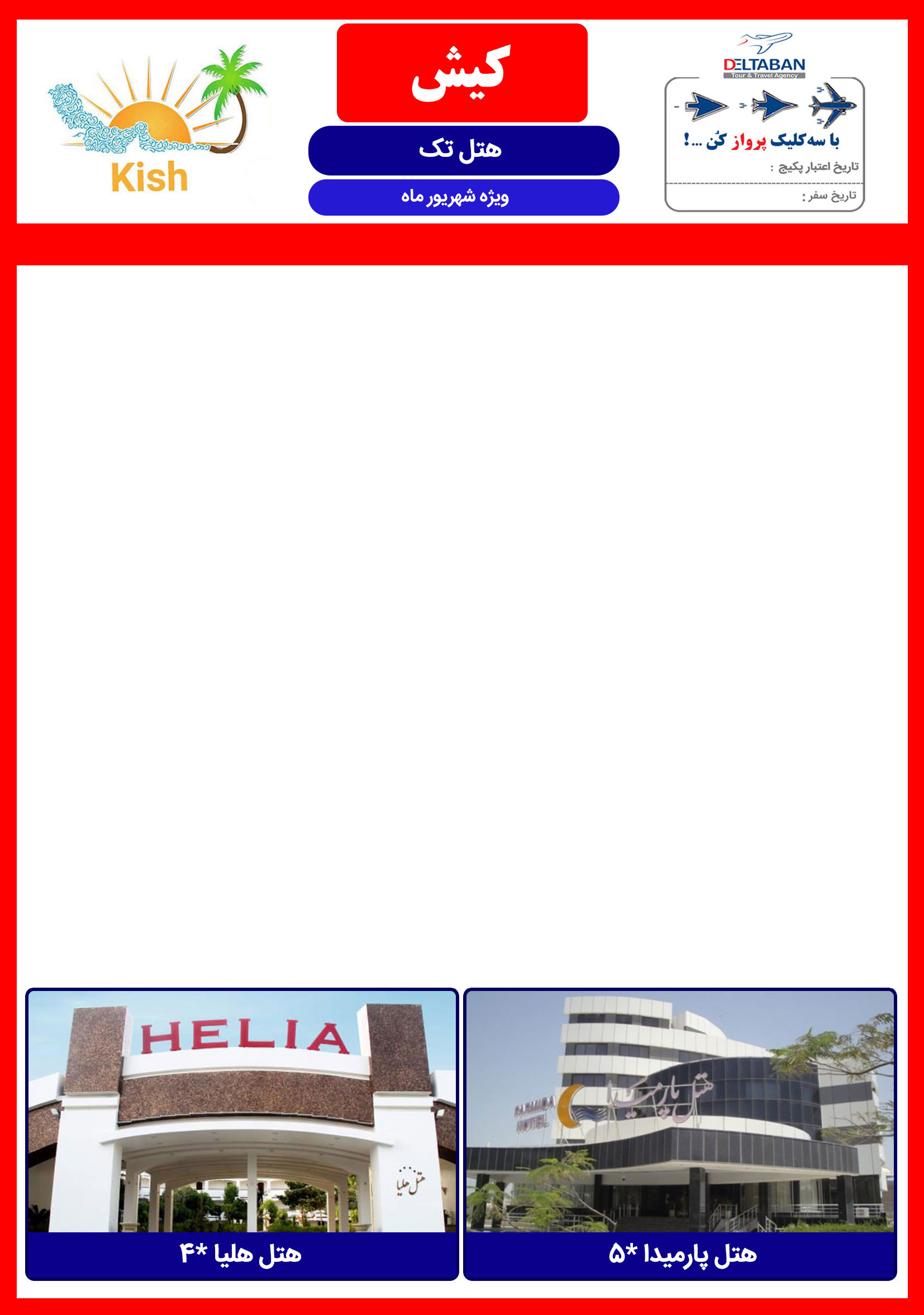 نرخ های فوق شامل 5 % کمیسیون می باشد.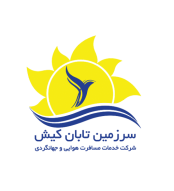 هتل 5* پارمیداهتل 5* پارمیداهتل 5* پارمیداهتل 5* پارمیداهتل 5* پارمیداهتل 5* پارمیداهتل تکروزدوتختهسه تختهچهارتختهسوئیت یکخوابه 4 تختنرخ هر اتاقروزهای 09 الی 13180210240310نرخ هر اتاقروزهای14 الی 19 260290320390نرخ هر اتاقروزهای 20 الی 31330360390460خدماتهتل پارمیدا: صبحانه، استقبال فرودگاهی، استخر و سونا نهار هر وعده 45 ( هر نفر)هتل پارمیدا: صبحانه، استقبال فرودگاهی، استخر و سونا نهار هر وعده 45 ( هر نفر)هتل پارمیدا: صبحانه، استقبال فرودگاهی، استخر و سونا نهار هر وعده 45 ( هر نفر)هتل پارمیدا: صبحانه، استقبال فرودگاهی، استخر و سونا نهار هر وعده 45 ( هر نفر)هتل پارمیدا: صبحانه، استقبال فرودگاهی، استخر و سونا نهار هر وعده 45 ( هر نفر)هتل 4* هلیاهتل 4* هلیاهتل 4* هلیاهتل 4* هلیاهتل 4* هلیاهتل 4* هلیاهتل تکروزدوتختهسه تختهچهارتختهسوئیت یکخوابه 4 تختنرخ هر اتاقروزهای 09 الی 13150180210250نرخ هر اتاقروزهای14 الی 19 230260290330نرخ هر اتاقروزهای 20 الی 31300330360400خدمات هتل هلیا: صبحانه، استقبال فرودگاهی نهار هر وعده 40 ( هر نفر)هتل هلیا: صبحانه، استقبال فرودگاهی نهار هر وعده 40 ( هر نفر)هتل هلیا: صبحانه، استقبال فرودگاهی نهار هر وعده 40 ( هر نفر)هتل هلیا: صبحانه، استقبال فرودگاهی نهار هر وعده 40 ( هر نفر)هتل هلیا: صبحانه، استقبال فرودگاهی نهار هر وعده 40 ( هر نفر)